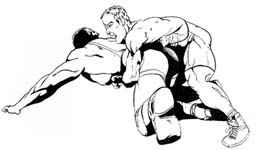 		  Junior High 				High SchoolGrades:		Grades 7-9				Grades 9-12Time:			9 am start				Approx. Noon Weigh-ins:		Email weights,			In person Dec 17					deadline Dec 14,			@ 10 AM				@ 5 PMCost: 		$20 per athlete, $30 for Gr 9 Athlete Wrestling in both tournaments Contact Steve @ elmwoodwrestling@hotmail.caA reply will be sent to confirm receipt of weights.Registration: In order to make the registration process as smooth as possible, we request that a team representative (coach or manager) make one single payment for all athletes competing. Cheques can be made out to Elmwood High School, or we will accept cash.Registration starts at 8 AM for Junior High Athletes, and all athletes must check in no later than 8:30 AM. Also, there will be "spot checks" with a 1Kg allowance.  In-person Registration starts at 10 AM for Senior High, and all athletes must check in and weigh-in no later than 10:30 AM. MAWA would appreciate it if the Senior High teams could pre-register their athletes for this tournament. Please complete the pre-registration form and email it in to us by Friday December 16 at noon.For Grade 9 athletes wishing to compete in both Junior and Senior High events, the registration fee is $30, and the athlete must weigh-in during senior high weigh-ins as well. Canteen will be run by Pita Pit.